Communicare in Southampton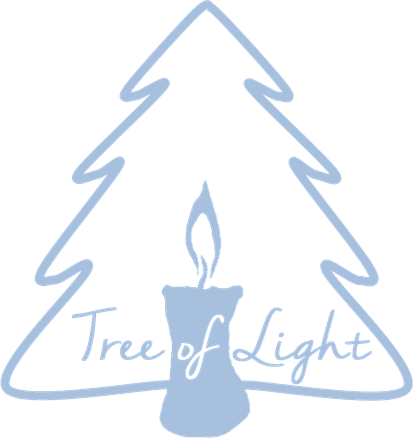 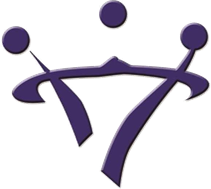 …helping neighbours in need	Charity No. 1110427Tree of Light 2020 Sponsorship FormPlease complete in BLOCK CAPITALS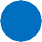 Number of lights required	(Suggested minimum donation £7 per light). Total donationTitleNameSurnameHouse No. Address Line 1 TownCountyPostcodeTelephone NumberEmailIf you are a UK taxpayer, the value of your donations can increase by 25% under the Gift Aid scheme – at no additional cost to you! Please tick the box below and sign to join the Gift Aid Scheme.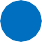 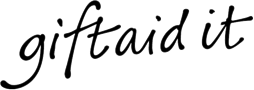 I would like to receive Communicare in Southampton’s supporter emails.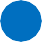 If you would like to receive a remembrance star for your own tree, please send us an A5 stamped and addressed envelope to our office at Amplevine House, Dukes Road, Southampton, SO14 0ST.Send us any photographs, short poems/verses and tributes that you would like to be included in the memorial book by email, or post. We will do our best to return hard copies to you, provided a stamped and addressed envelope is included and photos are named.Please return your Sponsorship form together with your donation (cheque payable to Communicare in Southampton) to:Communicare in Southampton, Amplevine House, Dukes Road, Southampton, SO14 0STEmail:  events@communicareinsouthampton.org.uk	Phone: 023 8021 6022Thank you for your support - As a valued supporter of Communicare in Southampton, we will treat your details very carefully and will not pass them on to any other organisations.Name / cause to be remembered